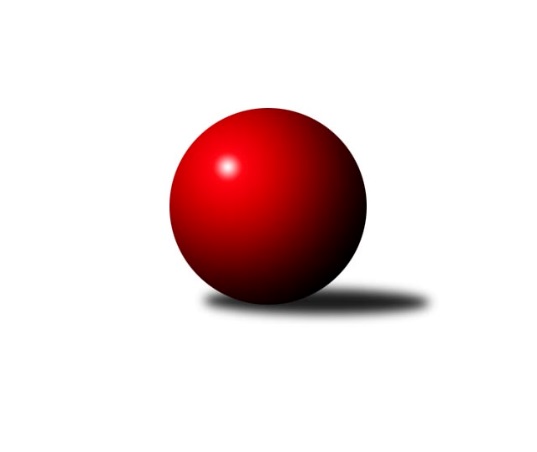 Č.21Ročník 2023/2024	20.5.2024 Západočeská divize 2023/2024Statistika 21. kolaTabulka družstev:		družstvo	záp	výh	rem	proh	skore	sety	průměr	body	plné	dorážka	chyby	1.	TJ Dobřany	21	15	0	6	100.5 : 67.5 	(267.5 : 236.5)	2937	30	1987	950	26.3	2.	TJ Slavoj Plzeň	21	13	1	7	97.5 : 70.5 	(273.5 : 230.5)	2923	27	1993	931	27.6	3.	Lokomotiva Cheb A	22	13	0	9	105.5 : 70.5 	(309.0 : 219.0)	2794	26	1933	861	26.1	4.	TJ Sokol Útvina	21	12	0	9	93.5 : 74.5 	(263.0 : 241.0)	2838	24	1963	875	31.9	5.	Lokomotiva Cheb B	21	12	0	9	86.5 : 81.5 	(246.0 : 258.0)	2839	24	1949	890	21	6.	Kuželky Ji.Hazlov B	21	11	1	9	92.5 : 75.5 	(281.0 : 223.0)	2953	23	2019	934	35.1	7.	TJ Lomnice B	21	10	1	10	86.0 : 82.0 	(260.5 : 243.5)	2863	21	1976	888	36.8	8.	TJ Sokol Zahořany	21	10	0	11	75.5 : 92.5 	(233.5 : 270.5)	2826	20	1948	879	28	9.	Kuželky Aš B	21	9	1	11	73.5 : 94.5 	(243.0 : 261.0)	2830	19	1946	883	36.8	10.	Slovan K.Vary B	22	9	1	12	86.5 : 89.5 	(262.0 : 266.0)	2891	19	1978	912	34.7	11.	Baník Stříbro	21	6	1	14	61.5 : 106.5 	(204.0 : 300.0)	2875	13	1995	879	46.3	12.	Kuželky Holýšov B	21	4	0	17	57.0 : 111.0 	(205.0 : 299.0)	2736	8	1907	830	30.1Tabulka doma:		družstvo	záp	výh	rem	proh	skore	sety	průměr	body	maximum	minimum	1.	Lokomotiva Cheb A	11	11	0	0	79.0 : 9.0 	(204.0 : 60.0)	2778	22	2902	2706	2.	TJ Sokol Útvina	10	9	0	1	63.5 : 16.5 	(154.0 : 86.0)	2521	18	2585	2457	3.	TJ Dobřany	10	9	0	1	54.0 : 26.0 	(126.0 : 114.0)	2507	18	2552	2433	4.	Lokomotiva Cheb B	11	9	0	2	57.0 : 31.0 	(155.0 : 109.0)	2719	18	2806	2603	5.	Kuželky Aš B	10	8	1	1	52.0 : 28.0 	(139.5 : 100.5)	3231	17	3322	3132	6.	Kuželky Ji.Hazlov B	11	8	1	2	57.0 : 31.0 	(149.5 : 114.5)	3206	17	3271	3105	7.	TJ Slavoj Plzeň	10	8	0	2	58.0 : 22.0 	(149.0 : 91.0)	3362	16	3454	3260	8.	TJ Lomnice B	10	8	0	2	56.0 : 24.0 	(146.0 : 94.0)	3110	16	3201	2979	9.	Baník Stříbro	11	6	1	4	46.5 : 41.5 	(127.5 : 136.5)	3113	13	3189	3010	10.	Slovan K.Vary B	11	6	0	5	49.5 : 38.5 	(139.5 : 124.5)	3108	12	3208	3022	11.	TJ Sokol Zahořany	11	6	0	5	46.5 : 41.5 	(130.0 : 134.0)	2563	12	2634	2478	12.	Kuželky Holýšov B	11	4	0	7	40.0 : 48.0 	(126.0 : 138.0)	2628	8	2743	2560Tabulka venku:		družstvo	záp	výh	rem	proh	skore	sety	průměr	body	maximum	minimum	1.	TJ Dobřany	11	6	0	5	46.5 : 41.5 	(141.5 : 122.5)	2980	12	3331	2505	2.	TJ Slavoj Plzeň	11	5	1	5	39.5 : 48.5 	(124.5 : 139.5)	2880	11	3249	2446	3.	TJ Sokol Zahořany	10	4	0	6	29.0 : 51.0 	(103.5 : 136.5)	2855	8	3338	2373	4.	Slovan K.Vary B	11	3	1	7	37.0 : 51.0 	(122.5 : 141.5)	2869	7	3379	2409	5.	Kuželky Ji.Hazlov B	10	3	0	7	35.5 : 44.5 	(131.5 : 108.5)	2925	6	3294	2554	6.	Lokomotiva Cheb B	10	3	0	7	29.5 : 50.5 	(91.0 : 149.0)	2824	6	3266	2335	7.	TJ Sokol Útvina	11	3	0	8	30.0 : 58.0 	(109.0 : 155.0)	2870	6	3171	2481	8.	TJ Lomnice B	11	2	1	8	30.0 : 58.0 	(114.5 : 149.5)	2839	5	3180	2476	9.	Lokomotiva Cheb A	11	2	0	9	26.5 : 61.5 	(105.0 : 159.0)	2793	4	3185	2315	10.	Kuželky Aš B	11	1	0	10	21.5 : 66.5 	(103.5 : 160.5)	2785	2	3129	2445	11.	Kuželky Holýšov B	10	0	0	10	17.0 : 63.0 	(79.0 : 161.0)	2749	0	3067	2358	12.	Baník Stříbro	10	0	0	10	15.0 : 65.0 	(76.5 : 163.5)	2848	0	3286	2453Tabulka podzimní části:		družstvo	záp	výh	rem	proh	skore	sety	průměr	body	doma	venku	1.	TJ Dobřany	11	8	0	3	57.5 : 30.5 	(141.5 : 122.5)	2942	16 	5 	0 	0 	3 	0 	3	2.	TJ Sokol Útvina	11	8	0	3	54.0 : 34.0 	(139.5 : 124.5)	2735	16 	5 	0 	0 	3 	0 	3	3.	TJ Slavoj Plzeň	11	7	1	3	52.5 : 35.5 	(147.5 : 116.5)	2912	15 	5 	0 	1 	2 	1 	2	4.	Lokomotiva Cheb A	11	7	0	4	53.0 : 35.0 	(149.5 : 114.5)	2911	14 	5 	0 	0 	2 	0 	4	5.	Kuželky Ji.Hazlov B	11	6	1	4	49.5 : 38.5 	(148.5 : 115.5)	2877	13 	4 	1 	1 	2 	0 	3	6.	Lokomotiva Cheb B	11	6	0	5	45.0 : 43.0 	(139.0 : 125.0)	2923	12 	3 	0 	2 	3 	0 	3	7.	TJ Sokol Zahořany	11	6	0	5	44.5 : 43.5 	(127.5 : 136.5)	2829	12 	4 	0 	2 	2 	0 	3	8.	Kuželky Aš B	11	6	0	5	42.5 : 45.5 	(127.5 : 136.5)	2835	12 	5 	0 	0 	1 	0 	5	9.	TJ Lomnice B	11	5	0	6	45.0 : 43.0 	(146.0 : 118.0)	2787	10 	4 	0 	1 	1 	0 	5	10.	Slovan K.Vary B	11	2	0	9	31.5 : 56.5 	(118.5 : 145.5)	2922	4 	1 	0 	5 	1 	0 	4	11.	Kuželky Holýšov B	11	2	0	9	27.0 : 61.0 	(101.5 : 162.5)	2770	4 	2 	0 	4 	0 	0 	5	12.	Baník Stříbro	11	2	0	9	26.0 : 62.0 	(97.5 : 166.5)	2905	4 	2 	0 	4 	0 	0 	5Tabulka jarní části:		družstvo	záp	výh	rem	proh	skore	sety	průměr	body	doma	venku	1.	Slovan K.Vary B	11	7	1	3	55.0 : 33.0 	(143.5 : 120.5)	2897	15 	5 	0 	0 	2 	1 	3 	2.	TJ Dobřany	10	7	0	3	43.0 : 37.0 	(126.0 : 114.0)	2860	14 	4 	0 	1 	3 	0 	2 	3.	TJ Slavoj Plzeň	10	6	0	4	45.0 : 35.0 	(126.0 : 114.0)	3008	12 	3 	0 	1 	3 	0 	3 	4.	Lokomotiva Cheb B	10	6	0	4	41.5 : 38.5 	(107.0 : 133.0)	2660	12 	6 	0 	0 	0 	0 	4 	5.	Lokomotiva Cheb A	11	6	0	5	52.5 : 35.5 	(159.5 : 104.5)	2675	12 	6 	0 	0 	0 	0 	5 	6.	TJ Lomnice B	10	5	1	4	41.0 : 39.0 	(114.5 : 125.5)	2946	11 	4 	0 	1 	1 	1 	3 	7.	Kuželky Ji.Hazlov B	10	5	0	5	43.0 : 37.0 	(132.5 : 107.5)	3019	10 	4 	0 	1 	1 	0 	4 	8.	Baník Stříbro	10	4	1	5	35.5 : 44.5 	(106.5 : 133.5)	2824	9 	4 	1 	0 	0 	0 	5 	9.	TJ Sokol Útvina	10	4	0	6	39.5 : 40.5 	(123.5 : 116.5)	2889	8 	4 	0 	1 	0 	0 	5 	10.	TJ Sokol Zahořany	10	4	0	6	31.0 : 49.0 	(106.0 : 134.0)	2770	8 	2 	0 	3 	2 	0 	3 	11.	Kuželky Aš B	10	3	1	6	31.0 : 49.0 	(115.5 : 124.5)	2847	7 	3 	1 	1 	0 	0 	5 	12.	Kuželky Holýšov B	10	2	0	8	30.0 : 50.0 	(103.5 : 136.5)	2654	4 	2 	0 	3 	0 	0 	5 Zisk bodů pro družstvo:		jméno hráče	družstvo	body	zápasy	v %	dílčí body	sety	v %	1.	Ladislav Lipták 	Lokomotiva Cheb A  	19.5	/	22	(89%)	73	/	88	(83%)	2.	Petr Harmáček 	TJ Slavoj Plzeň 	15	/	19	(79%)	55	/	76	(72%)	3.	Jaroslav Bulant 	Kuželky Aš B 	14.5	/	20	(73%)	59.5	/	80	(74%)	4.	Pavel Pivoňka 	TJ Sokol Zahořany  	14	/	21	(67%)	53.5	/	84	(64%)	5.	František Douša 	Lokomotiva Cheb A  	13.5	/	16	(84%)	51	/	64	(80%)	6.	Michal Tuček 	Kuželky Ji.Hazlov B 	13.5	/	20	(68%)	52.5	/	80	(66%)	7.	Martin Hurta 	Kuželky Aš B 	13	/	18	(72%)	43.5	/	72	(60%)	8.	Tereza Štursová 	TJ Lomnice B 	13	/	18	(72%)	40	/	72	(56%)	9.	Marek Eisman 	TJ Dobřany 	13	/	19	(68%)	46	/	76	(61%)	10.	Petr Rajlich 	Lokomotiva Cheb B  	13	/	20	(65%)	53.5	/	80	(67%)	11.	Petr Haken 	Kuželky Ji.Hazlov B 	13	/	20	(65%)	47	/	80	(59%)	12.	Stanislav Veselý 	TJ Sokol Útvina 	13	/	20	(65%)	44.5	/	80	(56%)	13.	Jan Kříž 	TJ Sokol Útvina 	12	/	18	(67%)	45	/	72	(63%)	14.	Lucie Vajdíková 	TJ Lomnice B 	12	/	18	(67%)	44	/	72	(61%)	15.	Michael Wittwar 	Kuželky Ji.Hazlov B 	12	/	19	(63%)	52	/	76	(68%)	16.	Bedřich Horka 	Kuželky Holýšov B 	12	/	19	(63%)	39	/	76	(51%)	17.	Dagmar Rajlichová 	Lokomotiva Cheb B  	12	/	20	(60%)	49.5	/	80	(62%)	18.	Vít Červenka 	TJ Sokol Útvina 	12	/	20	(60%)	48.5	/	80	(61%)	19.	Václav Kříž ml.	TJ Sokol Útvina 	12	/	20	(60%)	46	/	80	(58%)	20.	Vojtěch Kořan 	TJ Dobřany 	12	/	21	(57%)	47	/	84	(56%)	21.	Pavel Sloup 	TJ Dobřany 	11.5	/	14	(82%)	38	/	56	(68%)	22.	Josef Kreutzer 	TJ Slavoj Plzeň 	11.5	/	18	(64%)	39	/	72	(54%)	23.	Pavel Repčík 	Kuželky Ji.Hazlov B 	11	/	17	(65%)	41	/	68	(60%)	24.	Jiří Opatrný 	TJ Slavoj Plzeň 	11	/	17	(65%)	36.5	/	68	(54%)	25.	Lukáš Holý 	Slovan K.Vary B 	11	/	20	(55%)	40.5	/	80	(51%)	26.	Eva Nováčková 	Lokomotiva Cheb A  	11	/	20	(55%)	39.5	/	80	(49%)	27.	Ladislav Urban 	Slovan K.Vary B 	10	/	10	(100%)	30.5	/	40	(76%)	28.	Michal Lohr 	TJ Dobřany 	10	/	18	(56%)	31	/	72	(43%)	29.	Jiří Guba 	TJ Lomnice B 	10	/	19	(53%)	38.5	/	76	(51%)	30.	Zdeněk Eichler 	Lokomotiva Cheb A  	10	/	19	(53%)	31.5	/	76	(41%)	31.	Marek Smetana 	TJ Dobřany 	10	/	20	(50%)	41.5	/	80	(52%)	32.	Václav Loukotka 	Baník Stříbro 	10	/	21	(48%)	42	/	84	(50%)	33.	Jiří Nováček 	Lokomotiva Cheb B  	9.5	/	12	(79%)	36	/	48	(75%)	34.	Jan Adam 	Lokomotiva Cheb A  	9.5	/	19	(50%)	41	/	76	(54%)	35.	Daniel Šeterle 	Kuželky Holýšov B 	9	/	11	(82%)	30	/	44	(68%)	36.	Hubert Guba 	TJ Lomnice B 	9	/	16	(56%)	37	/	64	(58%)	37.	Petr Kučera 	TJ Dobřany 	9	/	16	(56%)	36	/	64	(56%)	38.	Lenka Pivoňková 	Lokomotiva Cheb B  	9	/	16	(56%)	35	/	64	(55%)	39.	Jiří Jaroš 	Lokomotiva Cheb B  	9	/	17	(53%)	28	/	68	(41%)	40.	Vladislav Urban 	Kuželky Aš B 	9	/	19	(47%)	37.5	/	76	(49%)	41.	Bernard Vraniak 	Baník Stříbro 	9	/	19	(47%)	34	/	76	(45%)	42.	Přemysl Krůta 	TJ Lomnice B 	9	/	20	(45%)	36.5	/	80	(46%)	43.	Josef Vdovec 	Kuželky Holýšov B 	9	/	21	(43%)	36	/	84	(43%)	44.	Tomáš Beck ml.	Slovan K.Vary B 	8.5	/	13	(65%)	28	/	52	(54%)	45.	Jakub Janouch 	Kuželky Holýšov B 	8.5	/	20	(43%)	39	/	80	(49%)	46.	Jakub Harmáček 	TJ Slavoj Plzeň 	8	/	10	(80%)	29	/	40	(73%)	47.	Hana Berkovcová 	Lokomotiva Cheb A  	8	/	14	(57%)	36	/	56	(64%)	48.	Zuzana Kožíšková 	TJ Lomnice B 	8	/	16	(50%)	36	/	64	(56%)	49.	Vlastimil Hlavatý 	TJ Sokol Útvina 	8	/	16	(50%)	28	/	64	(44%)	50.	Jiří Kubínek 	TJ Sokol Útvina 	8	/	17	(47%)	33	/	68	(49%)	51.	David Grössl 	TJ Sokol Zahořany  	8	/	17	(47%)	32	/	68	(47%)	52.	Matěj Chlubna 	TJ Sokol Zahořany  	8	/	17	(47%)	31.5	/	68	(46%)	53.	Jan Pešek 	TJ Slavoj Plzeň 	8	/	18	(44%)	28.5	/	72	(40%)	54.	Luděk Kratochvíl 	Kuželky Aš B 	8	/	20	(40%)	38	/	80	(48%)	55.	Daniela Stašová 	Slovan K.Vary B 	7	/	12	(58%)	24.5	/	48	(51%)	56.	Radek Kutil 	TJ Sokol Zahořany  	7	/	17	(41%)	33.5	/	68	(49%)	57.	Jiří Čížek 	Lokomotiva Cheb A  	7	/	19	(37%)	35	/	76	(46%)	58.	Kamil Bláha 	Kuželky Ji.Hazlov B 	6	/	11	(55%)	26	/	44	(59%)	59.	Jiří Zenefels 	TJ Sokol Zahořany  	6	/	13	(46%)	28	/	52	(54%)	60.	Petr Čolák 	Slovan K.Vary B 	6	/	17	(35%)	34.5	/	68	(51%)	61.	Jana Komancová 	Kuželky Ji.Hazlov B 	6	/	17	(35%)	29	/	68	(43%)	62.	Jiří Vácha 	Lokomotiva Cheb B  	6	/	18	(33%)	23	/	72	(32%)	63.	Jakub Marcell 	Baník Stříbro 	6	/	19	(32%)	27.5	/	76	(36%)	64.	Jan Čech 	Baník Stříbro 	6	/	20	(30%)	29.5	/	80	(37%)	65.	Pavel Basl 	Baník Stříbro 	6	/	20	(30%)	28	/	80	(35%)	66.	Jaroslav Páv 	Slovan K.Vary B 	5	/	9	(56%)	19	/	36	(53%)	67.	Johannes Luster 	Slovan K.Vary B 	5	/	12	(42%)	21.5	/	48	(45%)	68.	Vendula Suchánková 	Kuželky Ji.Hazlov B 	5	/	16	(31%)	26.5	/	64	(41%)	69.	Anna Löffelmannová 	TJ Sokol Zahořany  	5	/	16	(31%)	26	/	64	(41%)	70.	Václav Pilař 	Kuželky Aš B 	5	/	19	(26%)	31.5	/	76	(41%)	71.	David Junek 	Baník Stříbro 	4	/	5	(80%)	13.5	/	20	(68%)	72.	Václav Hlaváč ml.	Slovan K.Vary B 	4	/	5	(80%)	12	/	20	(60%)	73.	Bohumil Jirka 	Kuželky Holýšov B 	4	/	9	(44%)	23	/	36	(64%)	74.	Tatiana Maščenko 	Kuželky Holýšov B 	4	/	10	(40%)	17.5	/	40	(44%)	75.	Tomáš Benda 	TJ Sokol Zahořany  	4	/	13	(31%)	19	/	52	(37%)	76.	Jáchym Kaas 	TJ Slavoj Plzeň 	4	/	16	(25%)	20.5	/	64	(32%)	77.	Rudolf Štěpanovský 	TJ Lomnice B 	4	/	17	(24%)	25.5	/	68	(38%)	78.	Antonín Čevela 	TJ Sokol Útvina 	3	/	5	(60%)	13	/	20	(65%)	79.	Bronislava Hánělová 	Slovan K.Vary B 	3	/	7	(43%)	11.5	/	28	(41%)	80.	Lukáš Zeman 	Slovan K.Vary B 	3	/	8	(38%)	12	/	32	(38%)	81.	Josef Dvořák 	TJ Dobřany 	3	/	10	(30%)	13	/	40	(33%)	82.	Jaroslav Dobiáš 	TJ Sokol Útvina 	3	/	11	(27%)	14	/	44	(32%)	83.	Václav Mašek 	Kuželky Aš B 	3	/	18	(17%)	20.5	/	72	(28%)	84.	Lubomír Martinek 	Slovan K.Vary B 	2	/	2	(100%)	6	/	8	(75%)	85.	František Bürger 	TJ Slavoj Plzeň 	2	/	3	(67%)	6.5	/	12	(54%)	86.	Alexander Kalas 	TJ Slavoj Plzeň 	2	/	3	(67%)	6	/	12	(50%)	87.	Václav Krysl 	Slovan K.Vary B 	2	/	4	(50%)	8	/	16	(50%)	88.	Michal Duchek 	Baník Stříbro 	2	/	4	(50%)	7.5	/	16	(47%)	89.	Jakub Růžička 	Lokomotiva Cheb B  	2	/	6	(33%)	7	/	24	(29%)	90.	Miroslav Pivoňka 	Lokomotiva Cheb B  	2	/	7	(29%)	8	/	28	(29%)	91.	Miroslav Martínek 	Kuželky Holýšov B 	1.5	/	11	(14%)	7.5	/	44	(17%)	92.	Blanka Martinková 	Slovan K.Vary B 	1	/	1	(100%)	4	/	4	(100%)	93.	Roman Drugda 	TJ Slavoj Plzeň 	1	/	1	(100%)	3	/	4	(75%)	94.	Ludvík Maňák 	TJ Lomnice B 	1	/	1	(100%)	3	/	4	(75%)	95.	Jiří Baloun 	TJ Dobřany 	1	/	1	(100%)	2	/	4	(50%)	96.	Martin Andrš 	Baník Stříbro 	1	/	2	(50%)	3	/	8	(38%)	97.	Stanislav Zoubek 	Baník Stříbro 	1	/	2	(50%)	3	/	8	(38%)	98.	Pavel Bránický 	Kuželky Ji.Hazlov B 	1	/	2	(50%)	3	/	8	(38%)	99.	Michal Zoufalý 	Kuželky Ji.Hazlov B 	1	/	3	(33%)	3	/	12	(25%)	100.	Jakub Solfronk 	TJ Dobřany 	1	/	4	(25%)	9	/	16	(56%)	101.	Karel Smrž 	Baník Stříbro 	1	/	4	(25%)	2	/	16	(13%)	102.	Dominik Kopčík 	Kuželky Aš B 	1	/	5	(20%)	10.5	/	20	(53%)	103.	Petra Vařechová 	TJ Sokol Zahořany  	1	/	5	(20%)	2	/	20	(10%)	104.	Vlastimil Hlavatý 	TJ Slavoj Plzeň 	1	/	6	(17%)	10	/	24	(42%)	105.	Pavel Staša 	Slovan K.Vary B 	1	/	6	(17%)	9	/	24	(38%)	106.	Jaroslav Harančík 	Baník Stříbro 	1	/	7	(14%)	10.5	/	28	(38%)	107.	Petr Ježek 	Kuželky Holýšov B 	1	/	9	(11%)	8	/	36	(22%)	108.	Zuzana Záveská 	Baník Stříbro 	0.5	/	1	(50%)	2	/	4	(50%)	109.	Filip Kalina 	TJ Sokol Útvina 	0.5	/	1	(50%)	2	/	4	(50%)	110.	Luboš Špís 	TJ Dobřany 	0	/	1	(0%)	2	/	4	(50%)	111.	Václav Vieweg 	Kuželky Aš B 	0	/	1	(0%)	2	/	4	(50%)	112.	Kamila Marčíková 	TJ Slavoj Plzeň 	0	/	1	(0%)	2	/	4	(50%)	113.	Jan Vlach 	Baník Stříbro 	0	/	1	(0%)	1.5	/	4	(38%)	114.	Karel Pejšek 	TJ Sokol Útvina 	0	/	1	(0%)	1	/	4	(25%)	115.	Roman Chlubna 	Kuželky Holýšov B 	0	/	1	(0%)	1	/	4	(25%)	116.	Karel Ganaj 	Baník Stříbro 	0	/	1	(0%)	0	/	4	(0%)	117.	Lucie Horková 	Kuželky Holýšov B 	0	/	1	(0%)	0	/	4	(0%)	118.	Michal Drugda 	TJ Slavoj Plzeň 	0	/	1	(0%)	0	/	4	(0%)	119.	Milan Laksar 	Kuželky Holýšov B 	0	/	1	(0%)	0	/	4	(0%)	120.	Marcel Toužimský 	Slovan K.Vary B 	0	/	1	(0%)	0	/	4	(0%)	121.	Iva Knesplová Koubková 	TJ Lomnice B 	0	/	1	(0%)	0	/	4	(0%)	122.	Michal Novosad 	TJ Slavoj Plzeň 	0	/	1	(0%)	0	/	4	(0%)	123.	Jiří Stehlík 	Kuželky Holýšov B 	0	/	1	(0%)	0	/	4	(0%)	124.	František Novák 	Kuželky Holýšov B 	0	/	1	(0%)	0	/	4	(0%)	125.	Adolf Klepáček 	Lokomotiva Cheb B  	0	/	2	(0%)	1	/	8	(13%)	126.	Pavlína Stašová 	Slovan K.Vary B 	0	/	2	(0%)	1	/	8	(13%)	127.	Jiří Marek 	Lokomotiva Cheb B  	0	/	2	(0%)	0	/	8	(0%)	128.	Pavel Schubert 	Lokomotiva Cheb B  	0	/	6	(0%)	5	/	24	(21%)	129.	Jan Štengl 	Kuželky Holýšov B 	0	/	10	(0%)	4	/	40	(10%)Průměry na kuželnách:		kuželna	průměr	plné	dorážka	chyby	výkon na hráče	1.	TJ Slavoj Plzeň, 1-4	3313	2227	1085	36.3	(552.3)	2.	Kuželky Aš, 1-4	3193	2184	1008	46.9	(532.2)	3.	Hazlov, 1-4	3165	2153	1011	40.5	(527.5)	4.	Stříbro, 1-4	3107	2134	973	46.9	(518.0)	5.	Karlovy Vary, 1-4	3097	2128	969	45.4	(516.2)	6.	Lomnice, 1-4	3054	2100	954	46.1	(509.1)	7.	Lokomotiva Cheb, 1-2	2666	1817	848	9.9	(444.4)	8.	Kuželky Holýšov, 1-2	2636	1799	836	16.9	(439.4)	9.	TJ Sokol Zahořany, 1-2	2564	1771	793	25.5	(427.5)	10.	TJ Dobřany, 1-2	2488	1713	774	26.0	(414.7)	11.	Sokol Útvina, 1-2	2479	1726	752	38.0	(413.2)Nejlepší výkony na kuželnách:TJ Slavoj Plzeň, 1-4TJ Slavoj Plzeň	3454	20. kolo	Petr Harmáček 	TJ Slavoj Plzeň	619	10. koloTJ Slavoj Plzeň	3445	10. kolo	Anna Löffelmannová 	TJ Sokol Zahořany 	614	7. koloTJ Slavoj Plzeň	3433	18. kolo	Václav Loukotka 	Baník Stříbro	609	18. koloTJ Slavoj Plzeň	3387	7. kolo	Michael Wittwar 	Kuželky Ji.Hazlov B	607	20. koloSlovan K.Vary B	3379	9. kolo	Jan Pešek 	TJ Slavoj Plzeň	603	7. koloTJ Slavoj Plzeň	3366	9. kolo	Daniela Stašová 	Slovan K.Vary B	600	9. koloTJ Sokol Zahořany 	3338	7. kolo	Jiří Opatrný 	TJ Slavoj Plzeň	598	18. koloTJ Slavoj Plzeň	3313	6. kolo	Jiří Opatrný 	TJ Slavoj Plzeň	596	9. koloTJ Slavoj Plzeň	3301	14. kolo	Petr Harmáček 	TJ Slavoj Plzeň	592	7. koloTJ Slavoj Plzeň	3298	4. kolo	Petr Harmáček 	TJ Slavoj Plzeň	591	16. koloKuželky Aš, 1-4Kuželky Aš B	3322	13. kolo	Martin Hurta 	Kuželky Aš B	610	13. koloKuželky Aš B	3295	7. kolo	Ladislav Urban 	Slovan K.Vary B	604	13. koloKuželky Aš B	3288	9. kolo	Vladislav Urban 	Kuželky Aš B	598	7. koloKuželky Aš B	3259	18. kolo	Jaroslav Bulant 	Kuželky Aš B	592	13. koloTJ Slavoj Plzeň	3243	15. kolo	Petr Harmáček 	TJ Slavoj Plzeň	589	15. koloKuželky Aš B	3236	17. kolo	Jaroslav Bulant 	Kuželky Aš B	579	3. koloBaník Stříbro	3229	9. kolo	Luděk Kratochvíl 	Kuželky Aš B	579	17. koloSlovan K.Vary B	3218	13. kolo	Michal Tuček 	Kuželky Ji.Hazlov B	578	10. koloKuželky Aš B	3216	1. kolo	Vladislav Urban 	Kuželky Aš B	578	17. koloKuželky Aš B	3198	10. kolo	Jaroslav Bulant 	Kuželky Aš B	577	20. koloHazlov, 1-4Kuželky Ji.Hazlov B	3271	5. kolo	Dagmar Rajlichová 	Lokomotiva Cheb B 	591	4. koloKuželky Ji.Hazlov B	3258	21. kolo	Petr Haken 	Kuželky Ji.Hazlov B	579	5. koloTJ Dobřany	3253	6. kolo	Kamil Bláha 	Kuželky Ji.Hazlov B	577	4. koloKuželky Ji.Hazlov B	3252	2. kolo	Michal Tuček 	Kuželky Ji.Hazlov B	577	4. koloKuželky Ji.Hazlov B	3247	4. kolo	Petr Haken 	Kuželky Ji.Hazlov B	576	2. koloKuželky Ji.Hazlov B	3227	14. kolo	Ladislav Lipták 	Lokomotiva Cheb A 	575	21. koloKuželky Ji.Hazlov B	3213	12. kolo	Martin Hurta 	Kuželky Aš B	574	12. koloKuželky Ji.Hazlov B	3210	11. kolo	Petr Rajlich 	Lokomotiva Cheb B 	573	4. koloKuželky Ji.Hazlov B	3205	8. kolo	Petr Haken 	Kuželky Ji.Hazlov B	572	6. koloLokomotiva Cheb B 	3196	4. kolo	Michael Wittwar 	Kuželky Ji.Hazlov B	571	21. koloStříbro, 1-4TJ Dobřany	3331	11. kolo	Václav Loukotka 	Baník Stříbro	640	12. koloTJ Slavoj Plzeň	3249	5. kolo	Michal Tuček 	Kuželky Ji.Hazlov B	588	15. koloBaník Stříbro	3189	15. kolo	Pavel Sloup 	TJ Dobřany	583	11. koloBaník Stříbro	3182	3. kolo	Jakub Harmáček 	TJ Slavoj Plzeň	581	5. koloKuželky Ji.Hazlov B	3173	15. kolo	Václav Loukotka 	Baník Stříbro	575	19. koloBaník Stříbro	3168	21. kolo	Bernard Vraniak 	Baník Stříbro	574	15. koloBaník Stříbro	3156	12. kolo	Marek Eisman 	TJ Dobřany	567	11. koloBaník Stříbro	3129	19. kolo	Bernard Vraniak 	Baník Stříbro	567	21. koloKuželky Aš B	3126	21. kolo	Václav Loukotka 	Baník Stříbro	566	17. koloTJ Lomnice B	3124	12. kolo	Marek Smetana 	TJ Dobřany	565	11. koloKarlovy Vary, 1-4Slovan K.Vary B	3208	21. kolo	Bedřich Horka 	Kuželky Holýšov B	604	8. koloSlovan K.Vary B	3202	16. kolo	Ladislav Urban 	Slovan K.Vary B	591	14. koloTJ Sokol Zahořany 	3174	4. kolo	Pavel Pivoňka 	TJ Sokol Zahořany 	572	4. koloSlovan K.Vary B	3169	14. kolo	Ladislav Urban 	Slovan K.Vary B	568	21. koloTJ Dobřany	3157	14. kolo	Jan Kříž 	TJ Slavoj Plzeň	566	21. koloLokomotiva Cheb A 	3130	11. kolo	Jaroslav Páv 	Slovan K.Vary B	564	21. koloKuželky Aš B	3129	6. kolo	Tomáš Beck ml.	Slovan K.Vary B	563	7. koloSlovan K.Vary B	3119	18. kolo	Petr Haken 	Kuželky Ji.Hazlov B	560	18. koloSlovan K.Vary B	3117	11. kolo	Ladislav Urban 	Slovan K.Vary B	560	12. koloSlovan K.Vary B	3094	4. kolo	Vojtěch Kořan 	TJ Dobřany	559	14. koloLomnice, 1-4TJ Lomnice B	3201	19. kolo	Hubert Guba 	TJ Lomnice B	565	15. koloTJ Lomnice B	3191	15. kolo	Rudolf Štěpanovský 	TJ Lomnice B	563	19. koloTJ Lomnice B	3153	10. kolo	Rudolf Štěpanovský 	TJ Lomnice B	563	13. koloSlovan K.Vary B	3140	15. kolo	Rudolf Štěpanovský 	TJ Lomnice B	558	21. koloTJ Lomnice B	3135	21. kolo	Michal Lohr 	TJ Dobřany	556	21. koloTJ Lomnice B	3135	13. kolo	Přemysl Krůta 	TJ Lomnice B	553	10. koloTJ Lomnice B	3107	5. kolo	Lukáš Holý 	Slovan K.Vary B	552	15. koloTJ Lomnice B	3079	3. kolo	Martin Hurta 	Kuželky Aš B	549	8. koloTJ Lomnice B	3069	8. kolo	Jiří Guba 	TJ Lomnice B	546	19. koloTJ Sokol Zahořany 	3062	13. kolo	Michal Tuček 	Kuželky Ji.Hazlov B	543	1. koloLokomotiva Cheb, 1-2Lokomotiva Cheb A 	2902	10. kolo	Ladislav Lipták 	Lokomotiva Cheb A 	549	16. koloLokomotiva Cheb A 	2838	13. kolo	Ladislav Lipták 	Lokomotiva Cheb A 	543	7. koloLokomotiva Cheb B 	2806	11. kolo	Ladislav Lipták 	Lokomotiva Cheb A 	541	2. koloLokomotiva Cheb A 	2799	14. kolo	Ladislav Lipták 	Lokomotiva Cheb A 	538	10. koloLokomotiva Cheb A 	2783	16. kolo	Ladislav Lipták 	Lokomotiva Cheb A 	537	20. koloLokomotiva Cheb A 	2779	7. kolo	Ladislav Lipták 	Lokomotiva Cheb A 	532	14. koloLokomotiva Cheb B 	2775	15. kolo	Jiří Nováček 	Lokomotiva Cheb B 	527	17. koloLokomotiva Cheb A 	2774	2. kolo	Ladislav Lipták 	Lokomotiva Cheb A 	527	4. koloLokomotiva Cheb B 	2772	8. kolo	Jiří Nováček 	Lokomotiva Cheb B 	523	15. koloLokomotiva Cheb A 	2772	4. kolo	Ladislav Lipták 	Lokomotiva Cheb A 	519	18. koloKuželky Holýšov, 1-2Kuželky Holýšov B	2743	14. kolo	Miroslav Martínek 	Kuželky Holýšov B	511	11. koloSlovan K.Vary B	2725	20. kolo	Jiří Opatrný 	TJ Slavoj Plzeň	493	11. koloTJ Dobřany	2709	2. kolo	Vojtěch Kořan 	TJ Dobřany	490	2. koloTJ Slavoj Plzeň	2685	11. kolo	Daniela Stašová 	Slovan K.Vary B	486	20. koloKuželky Holýšov B	2681	7. kolo	Daniel Šeterle 	Kuželky Holýšov B	485	7. koloLokomotiva Cheb B 	2668	9. kolo	Dagmar Rajlichová 	Lokomotiva Cheb B 	480	9. koloKuželky Ji.Hazlov B	2664	7. kolo	Josef Vdovec 	Kuželky Holýšov B	478	2. koloTJ Sokol Útvina	2663	6. kolo	Lukáš Holý 	Slovan K.Vary B	477	20. koloKuželky Holýšov B	2653	11. kolo	Bedřich Horka 	Kuželky Holýšov B	477	14. koloTJ Lomnice B	2650	16. kolo	Pavel Pivoňka 	TJ Sokol Zahořany 	476	18. koloTJ Sokol Zahořany, 1-2TJ Slavoj Plzeň	2699	19. kolo	Michal Lohr 	TJ Dobřany	496	12. koloTJ Dobřany	2665	12. kolo	Jiří Zenefels 	TJ Sokol Zahořany 	488	5. koloTJ Sokol Zahořany 	2634	5. kolo	Pavel Pivoňka 	TJ Sokol Zahořany 	481	19. koloTJ Sokol Zahořany 	2626	21. kolo	Petr Harmáček 	TJ Slavoj Plzeň	476	19. koloSlovan K.Vary B	2622	17. kolo	Ladislav Lipták 	Lokomotiva Cheb A 	470	8. koloTJ Sokol Zahořany 	2618	6. kolo	Matěj Chlubna 	TJ Sokol Zahořany 	465	6. koloTJ Sokol Zahořany 	2617	19. kolo	Václav Kříž ml.	TJ Sokol Útvina	463	21. koloTJ Sokol Zahořany 	2595	11. kolo	Tomáš Beck ml.	Slovan K.Vary B	461	17. koloTJ Sokol Útvina	2587	21. kolo	Pavel Pivoňka 	TJ Sokol Zahořany 	460	17. koloLokomotiva Cheb B 	2580	2. kolo	Vít Červenka 	TJ Sokol Útvina	459	21. koloTJ Dobřany, 1-2Kuželky Ji.Hazlov B	2721	13. kolo	Pavel Repčík 	Kuželky Ji.Hazlov B	486	13. koloTJ Dobřany	2552	10. kolo	Petr Haken 	Kuželky Ji.Hazlov B	478	13. koloTJ Dobřany	2537	3. kolo	Marek Smetana 	TJ Dobřany	472	3. koloTJ Dobřany	2533	19. kolo	Pavel Sloup 	TJ Dobřany	472	5. koloTJ Dobřany	2530	5. kolo	Michal Tuček 	Kuželky Ji.Hazlov B	460	13. koloTJ Dobřany	2528	20. kolo	Petr Kučera 	TJ Dobřany	459	17. koloTJ Dobřany	2522	17. kolo	Petr Kučera 	TJ Dobřany	457	15. koloTJ Dobřany	2517	9. kolo	Pavel Pivoňka 	TJ Sokol Zahořany 	453	10. koloTJ Sokol Zahořany 	2481	10. kolo	Jana Komancová 	Kuželky Ji.Hazlov B	452	13. koloTJ Sokol Útvina	2481	5. kolo	Lubomír Martinek 	Slovan K.Vary B	451	1. koloSokol Útvina, 1-2TJ Sokol Útvina	2585	9. kolo	Ladislav Lipták 	Lokomotiva Cheb A 	466	15. koloTJ Sokol Útvina	2566	1. kolo	Jan Kříž 	TJ Sokol Útvina	457	4. koloTJ Sokol Útvina	2558	4. kolo	Vít Červenka 	TJ Sokol Útvina	455	4. koloTJ Slavoj Plzeň	2546	1. kolo	Jaroslav Bulant 	Kuželky Aš B	453	4. koloTJ Sokol Útvina	2526	20. kolo	Vít Červenka 	TJ Sokol Útvina	451	9. koloTJ Sokol Útvina	2525	10. kolo	Vít Červenka 	TJ Sokol Útvina	450	20. koloTJ Sokol Útvina	2509	7. kolo	Stanislav Veselý 	TJ Sokol Útvina	450	4. koloKuželky Aš B	2508	4. kolo	Martin Hurta 	Kuželky Aš B	447	4. koloTJ Dobřany	2505	18. kolo	Vít Červenka 	TJ Sokol Útvina	447	10. koloTJ Lomnice B	2503	7. kolo	Václav Kříž ml.	TJ Sokol Útvina	446	7. koloČetnost výsledků:	8.0 : 0.0	10x	7.5 : 0.5	1x	7.0 : 1.0	22x	6.5 : 1.5	3x	6.0 : 2.0	36x	5.5 : 2.5	1x	5.0 : 3.0	17x	4.5 : 3.5	1x	4.0 : 4.0	3x	3.0 : 5.0	12x	2.0 : 6.0	12x	1.5 : 6.5	2x	1.0 : 7.0	5x	0.0 : 8.0	1x